AIDE INDIVIDUALISÉE AUX DEVOIRS DES ÉLÈVES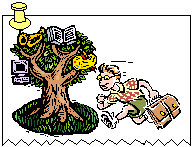 							A. I. D. E.19, rue Abel Fauveau - 95170 DEUIL-LA BARRETél : 01 34 28 87 13 – e.mail : scol.aide@cegetel.netwww.aideauxdevoirs-deuillabarre.fr            RAPPORT MORAL			 Année 2019-2020Association loi 1901 déclarée sous le n°2/0460INTRODUCTIONNotre activité d’accompagnement individuel à la scolarité d’enfants rencontrant 
des difficultés d’apprentissage, fonctionne grâce à une cinquantaine de bénévoles 
dont beaucoup sont adhérents depuis plusieurs années. 
Participent également à la réussite de notre action 
 trois salariées à temps partiel et des bénévoles pour la trésorerie et le secrétariat.  Rappelons que notre activité répond aux exigences de la Charte Nationale 
de l’Accompagnement à la Scolarité.Notre association  est centrée  sur l’aide aux devoirs et les apports culturels nécessaires à la réussite scolaire. Ces deux champs d’intervention, complémentaires, à vocation éducative contribuent à l’épanouissement personnel de l’élève et à de meilleures chances de succès à l’école .oOoActivités « primaires » :Enfants de l’école  Henri Hatrel :Rentrée : 30 septembre 2019 - fin des séances : 14 mars 2020A partir de la mi-mars, l’A.I.D.E a maintenu le contact entre bénévoles et enfants et plusieurs bénévoles ont pu suivre les enfants par SKYPE et téléphone jusqu’au mois de Juin 2020.Les inscriptions : Celles-ci sont toujours réalisées en collaboration avec l’équipe enseignante.Il est rappelé que les enfants sont inscrits suivant les critères suivants : propositions aux enseignants d’enfants déjà inscrits l’année précédente puis conseils et choix des enseignants ; enfin propositions aux parents en demande.Comme chaque année les inscriptions ont lieu en deux fois. Premièrement en  septembre 2019 puis en février 2020. Ce sont deux moments privilégiés dans l’année qui permettent une rencontre plus formelle avec les parents des enfants. Nombre d’enfants : 2716 élèves de CP, CE1 et CE2.11 élèves de CM1 et CM2.Nombre d ’encadrants :21 bénévoles.Bien que le nombre de bénévoles soit en principe suffisant, il n’est pas toujours possible de respecter « notre règle », à savoir la présence d’un bénévole pour 2 enfants.Les séances :Les élèves de CP, CE1 et CE2 viennent le lundi, mardi, jeudi et vendredi de 16h.50 à 17h.50  et sont pris en charge par l’A.I.D.E. à la Maison des Associations. Nous rappelons que ces enfants « travaillent » 45 minutes (devoirs, leçons, révisions) puis pendant le dernier quart d’heure  on leur propose des jeux éducatifs pour terminer une journée bien remplie.Les élèves de CM1 et CM2 viennent le lundi et le jeudi de 17h50 à 18h50. En ce qui concerne les CM2, nous essayons de les préparer à la 6ème. . 
Quand ils ont peu de devoirs, nous insistons sur la grammaire, le vocabulaire,  et  la lecture courante, non vraiment acquise pour certains d’entre eux. La méthodologie est également importante, surtout pour les CM2. Bibliothèque :. Le prêt des livres aux enfants fonctionne très bien et les enfants sont de bons « adhérents ». Enfants de l’école élémentaire des Mortefontaines :Rentrée 30 septembre 2019 - fin des séances : 14 mars 2020Cependant, l’A.I.D.E a maintenu le contact avec les parents et plusieurs bénévoles ont pu suivre les enfants par SKYPE et téléphone jusqu’au mois de Juin 2020.Les inscriptions  ont aussi  lieu deux fois dans l’année : premièrement en septembre 2019 puis en février 2020 . Comme pour les enfants de l’école Henri Hatrel, ce sont deux moments privilégiés dans l’année qui permettent une rencontre formelle avec les parents des enfants. Nombre d’enfants : 11 enfants viennent les lundis  et jeudis soirs de 16h.45  à 17h.45. La superficie du local ne nous permet pas d’accueillir plus de 12 enfants.Nombre d’ encadrants :  10 bénévoles, et une  animatrice périscolaire, travaillant à temps partiel.Les séances : se déroulent de la même manière que sur l’antenne « Henri Hatrel », à savoir : ces enfants « travaillent » 45 minutes (devoirs, leçons, révisions) puis il leur est proposé 15 minutes de jeux éducatifs pour terminer une journée bien remplie.Rencontres avec les enseignants : Nous n’avons que très peu de contacts avec l’équipe enseignante et dans le courant de l’année qui vient de s’écouler nous avons contacté les écoles Pasteur et Poincaré et leur avons proposé des places disponibles dans notre local de Mortefontaines. Peu de réponses et nous envisageons de rencontrer officiellement les directrices de ces écoles. Tout en souhaitant, bien entendu, continuer à aider des élèves de l’école de Mortefontaines. Activité « collège »Rentrée : 16 septembre 2019   Fin des séances : Samedi 14 mars 2020A partir de la mi-mars, l’A.I.D.E a maintenu le contact avec les parents et plusieurs bénévoles ont pu suivre les enfants par SKYPE et téléphone jusqu’au mois de Juin 2020.Contrairement  aux années précédentes l’A.I.D.E n’a pu consacrer la dernière quinzaine de l’année scolaire à la préparation au Brevet pour les élèves de 3ème  en raison de la crise sanitaire qui ne nous le permettait pas.Nombre d’enfants : 25  élèves inscrits Les inscriptions : ont lieu en deux fois dans l’année : premièrement en septembre 2019, puis en février 2020 Ce sont deux moments privilégiés dans l’année qui permettent une rencontre formelle avec les parents des enfants.Nous avons rencontré toutes les familles. Les enfants s’’inscrivent à l’A.I.D.E. souvent d’une année sur l’autre, ou suite à une demande de la famille, ou encore suite à une orientation de nos partenaires .Encadrement : Notre animatrice, Salia  assure l’accueil et l’organisation des enfants les 4 soirs de la semaine avec l’aide des 17 bénévoles.Chaque soir, 4 ou 5 bénévoles encadrent chacun 2 ou 3 collégiens.Les séances :Notre activité a lieu 4 fois par semaine de 17 h. 30 à 18 h. 45, le lundi, mardi, jeudi  et vendredi (hors vacances scolaires), dans la salle, 19 rue Abel Fauveau. Théoriquement les collégiens sont accueillis :- lundi et jeudi : pour le 5ème et 3ème- mardi et vendredi : pour les 6ème et 4èmeNous sommes toujours souples quant à cette répartition car certains ont des emplois du temps chargés, (d’autres activités après-scolaires). Nous comptons environ 15 enfants par soir.Les répétiteurs aident les enfants individuellement sur l’ensemble des matières, en fonction de leurs connaissances.Un classeur individuel dans lequel sont mises toutes informations  concernant chaque collégien (bulletins, révisions faites dans l’année, fiches de suivi…) favorise un meilleur suivi de chacun.Contacts avec le collègeNous avons toujours aussi peu de contact avec le collège ce que nous regrettons.Par ailleurs, nous continuons de rencontrer les familles à leur demande ou celle des enseignants pour :faire le point sur la scolarité de l’enfant, ses progrès, son comportement…aider les parents dans leurs démarches/contacts avec le collège : rencontres avec le professeur principal ou le professeur d’une matière, explication par rapport au redoublement, fonctionnement du collège, etc.. Evaluation :Le bilan est dans l’ensemble positif. L’organisation des séances n’a pas changé, sauf les troisièmes pour lesquels nous avions insisté sur le travail plus autonome. L’ambiance de travail est agréable et favorable. Les enfants qui le souhaitent pourront se réinscrire l’an prochain.Certains enfants sont en grandes difficultés et nécessitent une attention toute particulière, ainsi dès que l’effectif des adultes est restreint (en cas d’absence par exemple) nous avons du mal à suivre tous les enfants comme nous le souhaitons. Ce sont souvent les élèves les plus en difficulté qui s’absentent le plus ou arrivent en retard. Point sur les bénévoles :Nombre total  de bénévoles inscrits cette année :49. C’est un nombre très satisfaisant .Nos bénévoles sont recrutés soit par le « bouche à oreille », soit par affichettes ou encore lors du forum des associations ou autres manifestations. Un bon nombre d’entre eux encadrent les enfants depuis de nombreuses années.Sorties et activités culturelles :Les objectifs poursuivis au travers de ces sorties sont :-   permettre aux enfants que nous accueillons d’enrichir leurs connaissances culturelles :visites de musées (si possible avec guides), etc…séances en espace multimédia.  - impliquer les parents dans les différentes activités en les incitant à accepter la participation des enfants et en les invitant comme accompagnateurs.Des bénévoles sont également requis pour encadrer les sorties  ainsi que pour des ateliers organisés pendant les vacances scolaires.La somme de 2 euros symbolique est demandée à chaque enfant s’inscrivant à ces sorties ou animations.Cette année, nous avons organisé une sortie familiale : Une journée au cirque à Villeneuve la Garenne avec comme programme :Matin : activités du cirque avec les professionnelsMidi : repas avec les artistesAprès midi : spectacle dans la tradition du cirque ;Date : mercredi 23 octobre 2019Les fiches  des animations et des sorties sont présentées ci-dessous :Concernant les écoliers : les enfants du primaire sont très nombreux à participer et trouvent grand plaisir à ces animations et sorties. Concernant les collégiens : ceux-ci participent régulièrement à nos activités proposées (atelier écriture – poésie – jeux - ) avec beaucoup d’enthousiasme.iFICHE SORTIES – ANIMATIONSINTITULE : CIRQUE MICHELETTY FICHE SORTIES – ANIMATIONSINTITULE : VISITE AU MUSEE de Deuil la BarreFICHE SORTIES – ANIMATION                INTITULE : ATELIER IMPRESSION 3DFICHE SORTIES – ANIMATIONSINTITULE : ATELIER « PHILO »FICHE SORTIES – ANIMATIONSINTITULE : SORTIE AU MUSEE DE Deuil la Barre5.PartenariatLa Régie de Quartiers : L’A.I.D.E  continue ses bonnes relations avec la Régie de Quartiers, la vice-présidente de notre association est aussi membre du bureau de la Régie de Quartiers.Centre C2I :Nous apprécions la bonne volonté et la disponibilité de cette équipe.Programme de Réussite Educative : Un partenariat actif existe entre le P.R.E. et l’A.ID.E qui est membre du Conseil Consultatif. Ce programme offre un suivi individualisé auprès des parents et enfants en difficultés, ce qui nous permet de réorienter des familles et des enfants dont les problèmes ne relèvent pas de notre association ou de mettre en place une action partenariale.ODER : Nous remercions cette association du soutien apporté à l’AIDE,  ce qui nous permet de nous aider à financer nos sorties et animations.CAF : Outre son soutien habituel, la branche parentalité de la CAF nous a accordé un bonus exceptionnel pour notre sortie : Une journée au cirque ce qui nous a permis d’accueillir des parents difficilement joignable en temps ordinaire.lLa vice-présidente :                                                                Le président :